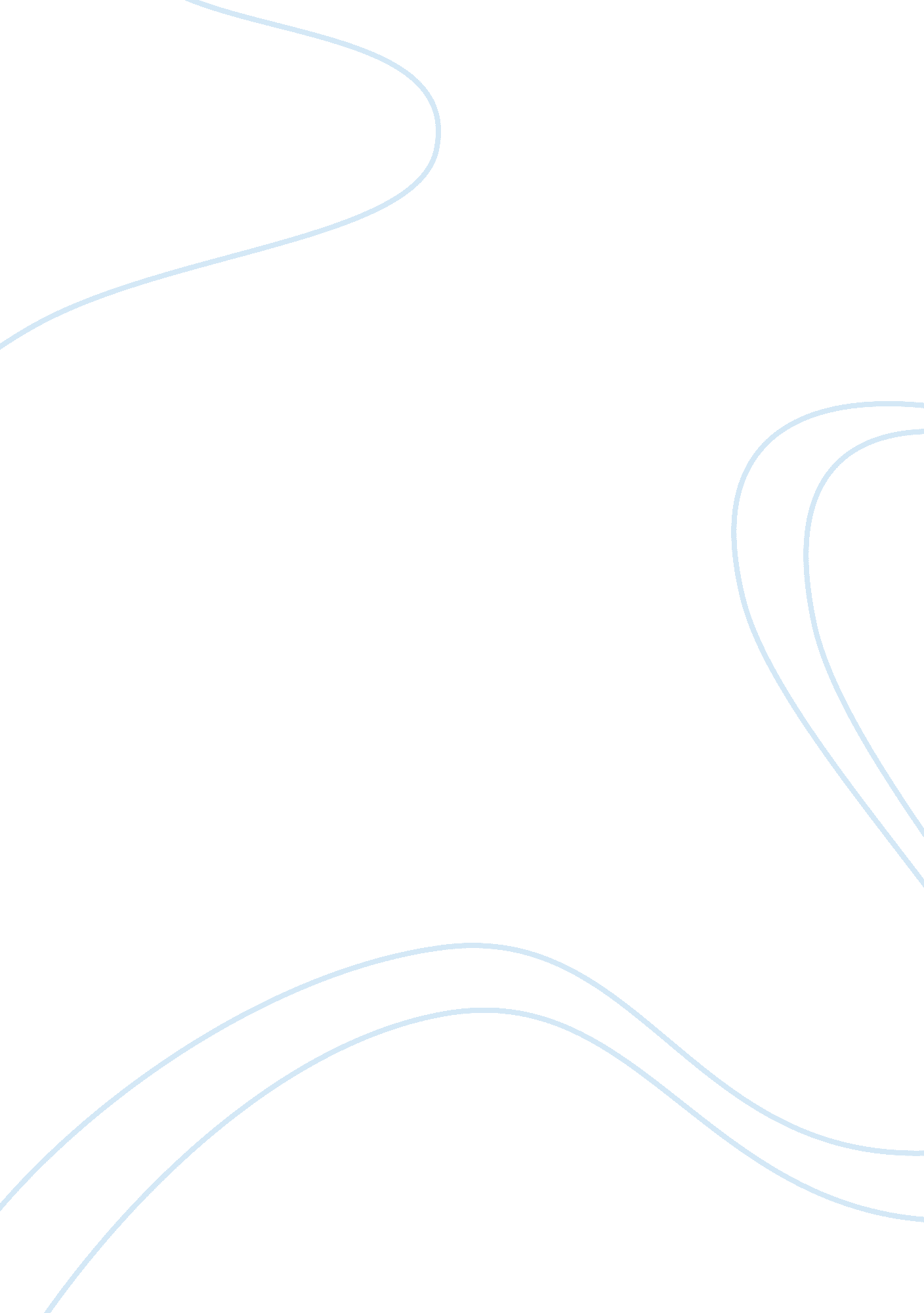 Walmart- an analysis of their leadershipBusiness, Management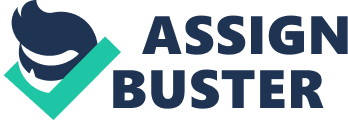 Walmart- An Analysis of their Leadership Walmart- An Analysis of their Leadership Thesis: The success of Walmart has been drawn from the leadership style of the company that sought to conduct a careful selection of persons that had the perfect idea and were willing to implement the same in real life. 
Reasons for selection 
Despite the numerous critics on the leadership style, I am of the opinion that the management worked with like minds to design a powerful leadership team that can handle the issues that emanate from its operations. It is also vital to note that the company operates even on an international front and a strong management system needs to be functional at all times for the company to succeed (Roberts & Berg, 2012). 
My thesis statement seeks to explain and validate the fact that it is the inspiration of Walmart leaders that has elevated the company to its present level. This point is of great essence to the paper as I strongly believe that a large cooperation like Walmart cannot operate devoid of a functional management system. The reader needs to read through the work as it provides detailed facts on the leadership style of Walmart, and how the leaders continually select managers that have the ability to drive the company to the next level (Roberts & Berg, 2012). The paper disregards the critics on the leadership of Walmart adopting an autocratic style that will later see to the collapse of the renowned and ever expanding cooperation. The company also learns from the failures in its leadership styles (Roberts & Berg, 2012). 
Reference 
Roberts, B. & Berg, N. (2012). Walmart: Key Insights and Practical Lessons from the Worlds Largest Retailer. Philadelphia: Kogan Page Publishers. 